Fagutvalget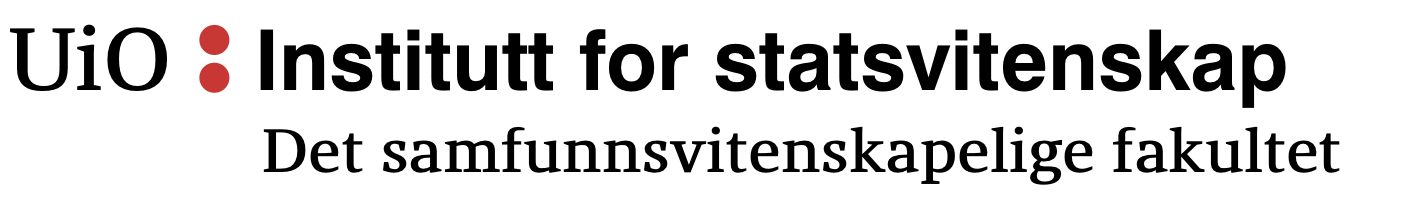 Institutt for statsvitenskapDet samfunnsvitenskapelige fakultetMøtereferat Til:		Fagutvalget ved Institutt for statsvitenskapDato: 		tirsdag 10. mars 2020Tid:		09:15 – 10:00Sted:		Rom 214, E. S. hus, Moltke Moes vei 31, Universitet i OsloOrdstyrer:	Janicke EckhoffReferent: 	Thomas TangenTilstede:	Henrik Vincent F. Vassal		Fravær:	Jens Kristian ØvstebøHermann Zimmermann				Mette SandstadJanicke EckhoffLinn-Kristine FørdeSigve Chrisander IversenThomas TangenV20/28	Godkjenning av innkalling, dagsorden og referatSekretær bemerker at nok en sak ble utelatt fra dagsorden, enda den ble publisert to ganger. Foreslår derfor at sak om ny ordning for levering av refusjonsskjema tilføyes etter sak V20/30 som sak V20/31 og at saker etter V20/30 flyttes nedover heretter. Sekretariatet beklager dette på det sterkeste.Godkjenning av innkalling, dagsorden med endringer og referat er enstemmig vedtatt.V20/29	Orientering fra vervLeder v/ JanickeKlagen er mottatt og saken følges opp. Sekretæren ønsker kontakt med klagepart. Spørsmålet er om FU-ISV skal involvere seg ytterligere, men dette er opp til klagepart.Nestleder v/ Henrik VincentVært på SVSU-møte, de har sendt ut e-post til alle på fakultetet om å ta opptak av forelesning.Linjeforeningen Machiavelli skulle ha Kollen-arrangement, men dette ble avlyst.Nestleder er spurt om å sitte i intervjukomiteen. Det kommer til å bli holdt prøveforelesninger, og det er ønskelig at FU-ISV promoterer dette.Sekretariat v/ ThomasSynes at Facebook-headeren bør byttes ut med noe mer grafisk tilfredsstillende. Sekretær kan be sekretariatet kan utrede for dette.Intet å orientere.Økonomi v/ MetteIkke tilstede. Kommunikasjon v/ HermannSett på mulighet for kursing.Arrangementer v/ Linn-KristineIntet å orientere, det skal diskuteres under sak V20/33.Samfunnsvitenskapelig Studentutvalg (SVSU) v/ Jens KristianIkke tilstede. Instituttstyret v/ Janicke & Henrik VincentIkke tilstede. Programrådet v/ Linn-Kristine & HermannDet blir en ordentlig gjennomgang rundt det juridiske med opptak av forelesning.Det kommer nytt system for publisering av pensum – Leganto.Innlevering av masteroppgave vil foregå på Inspera, og det blir derfor ikke mulighet for utsettelse.KP har en del eldre forelesere som snart går ut. Samtidig er de nye foreleserne ikke like gode på norsk politikk. Dermed vil KP ha mindre fokus på norsk politikk. Nytt emne om innføring i norsk politikk for bachelor isteden.Det kommer noen nye emner til høsten.Det blir også ny eksamensordning på STV2220 tilsvarende det av andre 2000-emner.Endring av eksamen og undervisning i STV4020a. Antall forelesninger kuttes, og det legges til en kvalifiserende prøve i R. Programrådsrepresentantene prøve å tale for en opptaksprøve heller enn kvalifiserende prøve.Ny emnekontaktordning der emnekontaktene har et møte med programrådsrepresentantene på slutten av semesteret.Det rettes kritikk på mot programrådsrepresentanten fra PECOS for upassende oppførsel.V20/30	Forslag til nøkkelordning for DMS-kontoret v/ nestlederHenrik Vincent redegjør for forslag.Det er enighet rundt forslaget.V20/31	Aktualitetssymposiet[Saken flyttes frem grunnet tidsbegrensning.] Henrik Vincent: Tema: Den nye hverdagen. Nye stormakter, koronavirus, moderne forsvarspolitikk, feminisme. Hermann: Politisk polarisering, kulturkrig og boomers, overvåkning og salg av data, flyktningpolitikk med henblikk på klima, tredje verdenskrig - Taliban og NATO, konspirasjonsteorier. Janicke: Tror at konspirasjonsteorier kan dra folk. Hermann: Kan jobbe med å utrede for dette temaet.Henrik Vincent: Kan også jobbe med dette.Janicke: Kan jobbe med overvåkning og salg av data.Hermann: Det kan være interessant å se på terrorfinansiering. o Janicke: NATO-øvelser kan være greit at Jens Kristian tar.Sigve: Enig med overnevnte. Ønsker gjerne Torbjørn Røe Isaksen, Bjørnar Moxnes og Jonas Gahr Støre.Janicke: Informasjonsproblematikk – utfordringer med feilinformasjon og tilbakeholdelse av informasjon i krisesituasjon, spesielt med henblikk på Kina.V20/32	Ny ordning for levering av refusjonsskjemaMette redegjør: Foreslo nytt system for refusjonssøknader, vil gjerne ha innspill fra dere! Benytte kodelås på bokskap i 2. etasje (utenfor kontoret), og gi koden til de økonomiansvarlige i DMS-foreningene (samt FU). Jeg tenker da å legge inn det sorte papirstativet der, slik det allerede er i dag. (Har også lagt noen tomme refusjonsskjemaer på FU-kontoret til dere!) Da slipper man problemer med å komme ned i kjelleren, og Henrik Vincent slipper å måtte følge meg ned hele tiden pga. jeg fortsatt ikke har tilgang. Janicke: Synes det er en god idé, og et av skapene til Janicke kan disponeres til dette. Hermann: Kunne det vært en idé med postkasse?Janicke: Postkasse er stygt. Og det blir ikke noe av uansett. Janicke: Kan spørre SVSU om det går fint med en ordning, hvilket det må forventes et nei. Skapet må tilhøre f.eks. økonomiansvarlig eller sekretær personlig hvis ikke SVSU tillater en egen ordning. V20/33	Bli kjent-arrangementer i FU-ISV og DMSHermann redegjør:Hvilken ukedag er det ønskelig med intern bli kjent-aften for FU-ISV.Henrik Vincent: Fredag og torsdag? Thomas: Fredag er best.Janicke: Fredag er best.Hermann: Setter opp alle fredager som alternativ i meningsmåling.Hermann: Kan arrangere hos seg.V20/34	Vedtak av forslag til nøkkelordning for DMS-kontoretForslaget som følger av sak V20/30, med eventuelle fortløpende endringer er enstemmig vedtatt ved akklamasjon.V20/35	EventueltDet er ingen eventuelle saker.Møtet er hevet 10:44.Referattilføyelser[2020-03-09] RT-V20/29 orientering under økonomi v/ Mette:STV har fått inkassovarsel, men opprinnelig faktura skal være betalt fra DNB tidlig i februar. Er på saken, frist for å sende betalingsbekreftelse/betale er 11.03DNB-kontoen er beholdt nå kun for eventuelle sene fakturaer/innbetalinger o.l. Ellers er Danske Bank i full bruk med alle egne midler innePenger fra instituttet har fortsatt ikke kommet, er på saken, men får betalt tilbake enn så lenge.Med vennlig hilsen,Janicke Eckhoff			Thomas TangenLeder 					SekretærFagutvalget for ISV 			Fagutvalget for ISV